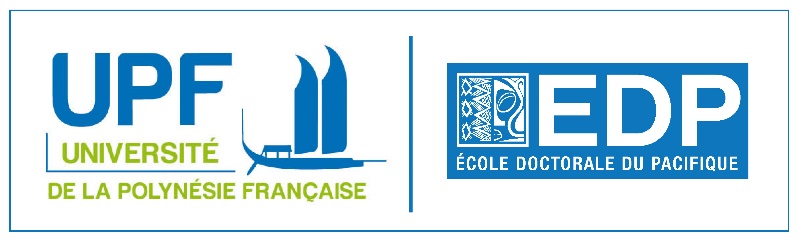 Proposition d’un sujet de recherche pour l’attribution d’un contrat doctoral à l’UPFA renvoyer à ecole-doctorale@upf.pf au plus tard le Jeudi 13 avril 2023 à 12h. Demande de bourse de thèse (financement 100% UPF) Demande de demi-bourse de thèse (cofinancement 50%)Doctorant(e)s identifié(e)s : Oui Non 1 -  FICHE DE RENSEIGNEMENTS * L’identification d’un candidat et son profil seront considérés dans le processus de sélection des sujets.2 -  DOSSIER SCIENTIFIQUE3 -  PIECES A JOINDRE OBLIGATOIREMENTCV du directeur de thèse : 2 pages maximum mentionnant 5 publications dans le domaine de recherche concerné.CV du co-directeur de thèse : 2 pages maximum mentionnant 5 publications dans le domaine de recherche concerné.CV du candidat doctorant + diplômesTout document pouvant justifier la garantie du co-financementSujet de rechercheDirecteur de thèse UPFDirecteur de thèse UPFNom et Prénom Grade/FonctionLaboratoireContactCo- Directeur de thèse (facultatif)Co- Directeur de thèse (facultatif)Nom et Prénom FonctionEtablissement (si extérieur à l’UPF)LaboratoireContactCandidat doctorant*Candidat doctorant*Nom et PrénomDernier diplôme obtenuUniversité d’origineContactLaboratoire d’accueil UPFCofinancement du contrat doctoralCofinancement du contrat doctoralOrganisme(s)Pourcentage du financement (si plusieurs cofinanceurs)Résumé du projet de rechercheRésumé du projet de recherche15 lignes maximumMots clés (5 maximum)Contexte général du projet de rechercheContexte général du projet de rechercheExposé synthétique de la problématique et des enjeux.Importance et intérêt du projet pour la Polynésie française et le Pacifique Sud. Moyens mobilisables pour la réalisation des travaux (justificatifs demandés).Présentation détaillée du programme de recherche envisagéPrésentation détaillée du programme de recherche envisagé5 pages maximum, hors liste de références  Indiquer clairement les objectifs, les enjeux, les méthodes, le calendrier de travail prévisionnel, les résultats attendus.Perspectives et valorisationPerspectives et valorisationIndiquer :- Les perspectives attendues à l’issu du projet de recherche - Le type de valorisation (publications scientifiques, brevets, ouvrages…).Financements permettant d’assurer le fonctionnement de la thèse proposéeFinancements permettant d’assurer le fonctionnement de la thèse proposéemissions, achat de matériel etc…)SignaturesSignaturesDirecteur de thèse Co-Directeur de thèseDirecteur du laboratoire d’accueil UPF